 SOLICITUD DE SERVICIOS DEL REGISTRO MERCANTIL CORRECCIONES EN PLATAFORMARAZON DE CORRECCION:Corrección del certificado de Registro Mercantil.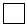 Corrección de Copias Certificadas.Corrección de Certificación. Corrección de Documentos.Falta de label.Falta de Sello.ESPECIFICACION DE LA CORRECCION: Nombre del solicitante: ______________________________________Cedula: _________________________	Fecha: __________________________Teléfono: _______________________		Firma: __________________________Correo: _________________________________________________________________     NOMBRE DE LA SOCIEDAD \ EMPRESA: ______________________________________________NUMERO DE TRANSACCION A CORREGIR: ______________________________________________